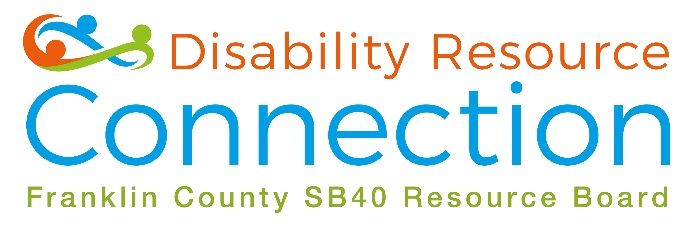 Artist/Artisan Submission Demographic SheetArtist Name: Address:Phone Number:Media (please check one)Painting; Dimensions: Drawing; Dimensions:Photography; Dimensions: Creative Writing; Number of Pages:Other Craft or Artist Projects; Medium/Description: Title of the Artwork:About the Artist: (Please provide a brief description about yourself) -All artwork will be displayed with a name plate and will include the About the Artist information you provide. 